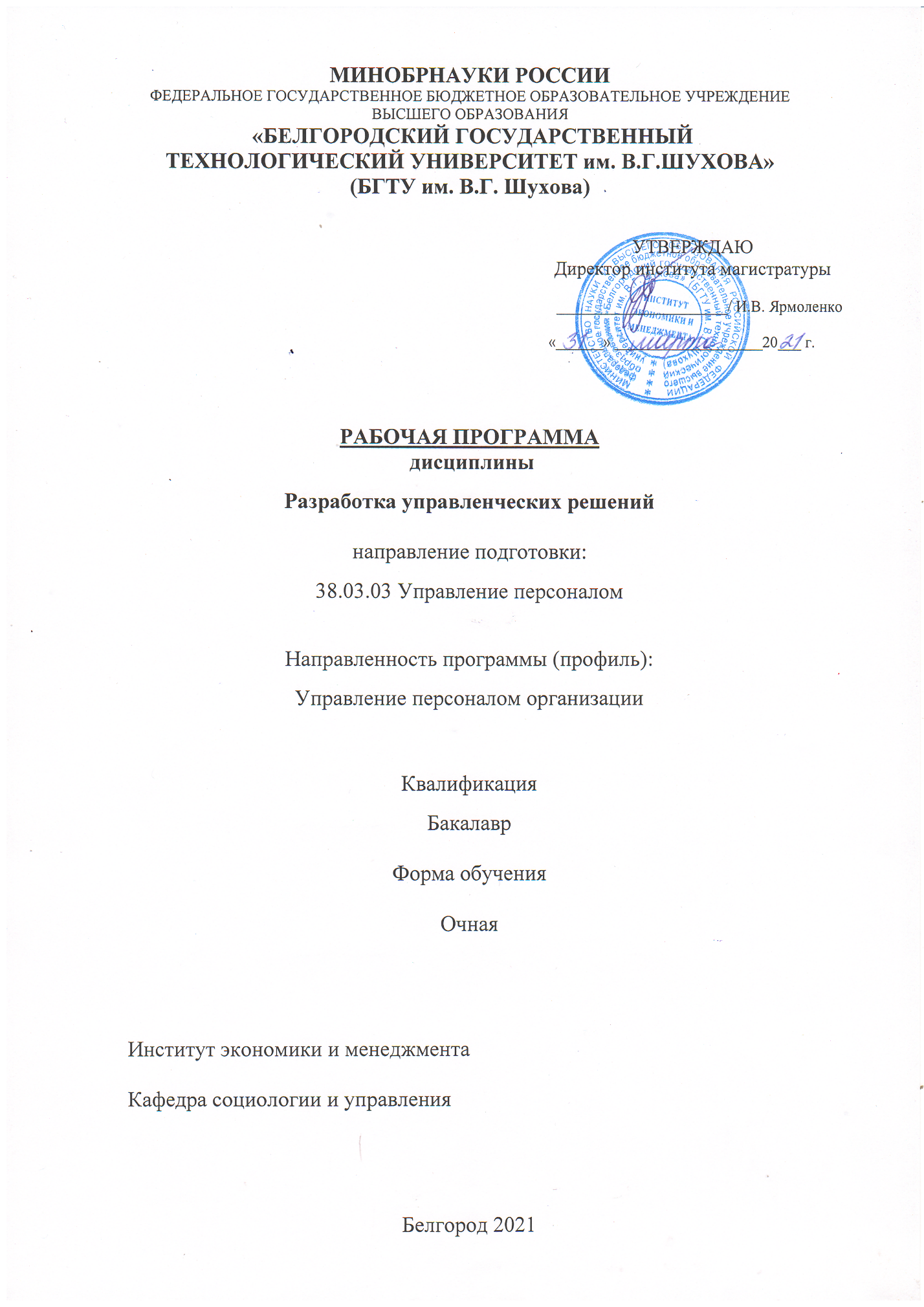 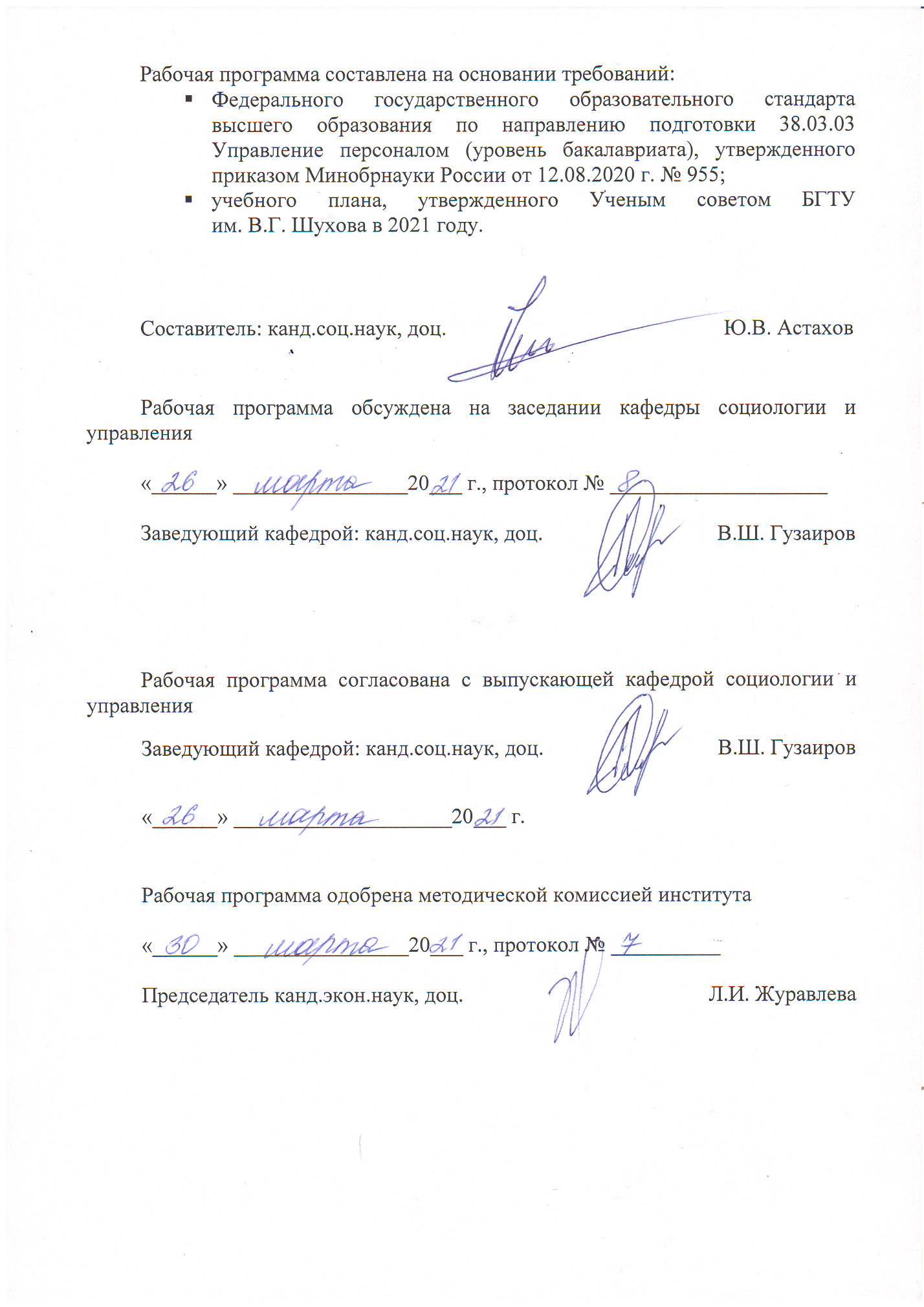 ПЛАНИРУЕМЫЕ РЕЗУЛЬТАТЫ ОБУЧЕНИЯ ПО ДИСЦИПЛИНЕМЕСТО ДИСЦИПЛИНЫ В СТРУКТУРЕ ОБРАЗОВАТЕЛЬНОЙ ПРОГРАММЫПК-5 Способен осуществлять деятельность по разработке и реализации корпоративной социальной политикиДанная компетенция формируется следующими дисциплинамиОБЪЕМ ДИСЦИПЛИНЫОбщая трудоемкость дисциплины составляет 5 зачетных единиц, 180 часов.Форма промежуточно: аттестация, зачет, экзаменСОДЕРЖАНИЕ ДИСЦИПЛИНЫНаименование тем, их содержание и объемКурс 4 Семестр 5Содержание практических (семинарских) занятийСодержание лабораторных занятийНе предусмотрено учебным планом.Содержание курсового проекта/работыНе предусмотрено учебным планом.Содержание расчетно-графического задания, индивидуальных домашних заданийНе предусмотрено учебным планом.ОЦЕНОЧНЫЕ МАТЕРИАЛЫ ДЛЯ ПРОВЕДЕНИЯ ТЕКУЩЕГО КОНТРОЛЯ, ПРОМЕЖУТОЧНОЙ АТТЕСТАЦИИРеализация компетенцийПК-5 Способен осуществлять деятельность по разработке и реализации корпоративной социальной политики Типовые контрольные задания для промежуточной аттестации.Перечень контрольных вопросов (типовых заданий)Перечень индивидуальных домашних заданий, расчетно-графических заданийНе предусмотрено учебным планом.Перечень контрольных работНе предусмотрено учебным планом.МАТЕРИАЛЬНО ТЕХНИЧЕСКОЕ И УЧЕБНО-МЕТОДИЧЕСКОЕ ОБЕСПЕЧЕНИЕЛицензионное и свободно распространяемое программное обеспечениеПеречень учебных изданийАстахов Ю.В. Современные технологии кадрового менеджмента в государственном и муниципальном управлении: монография / Ю.В. Астахов, М.А. Коломыцева. – Белгород: Изд-во БГТУ, 2019.- 251 с.Веснин В.Р. Менеджмент: учебник для вузов / В.Р. Веснин. – М.: Проспект, 2005.Драчева Е.Л. Менеджмент: учебник для студентов / 17-е изд., Е.Л. Драчева, Л.И. Юликов. – М.: Издательский центр «Академия», 2017. – 304 с.Дурденко В.А. Разработка управленческих решений / В.А. Дурденко. – Воронеж: Изд-во ВНЭСУ, 2004.Кибанов А.Я. Основы управления персоналом: учебник / А.Я. Кибанов.- М.: ИНФРА – М. 2005.Литвак Б.Г. Разработка управленческого решения / Б.Г. Литвак.- М.: Дело, 2001.Мескон М.Х., Альберт М., Хедоури Ф. Основы менеджмента / М.Х. Мескон, М. Альберт, Ф.Хедоури. – М. Дело, 1997.Найденов В.И. Экзамен по курсу «Разработка управленческих решений»: учебное пособие для вузов / В.И. Найденов.- М.: Приор-издат, 2004.Ременников В.Б. Разработка управленческих решений: учебное пособие для вузов / В.Б. Ременников.- М.: ЮНИТИ-ДАНА. 2000. Смирнов Э.А. Разработка управленческих решений: учебник для вузов / Э.А. Смирнов.- М.: ЮНИТИ-ДАНА, 2000 Тропин Ю.Н., Масленников Ю.С. Управленческое решение: учебное пособие для вузов/ Ю.Н. Тропин.- М.: ЮНИТИ-ДАНА, 2004.Астахов Ю.В. Теория и практика управления персоналом: учебное пособие / Ю.В. Астахов. – Белгород: Константа, 2012. – 184 с.Астахов Ю.В., Патрушев В.И. Муниципальная кадровая политика: теория, методология, технология: монография / Ю.В. Астахов, В.И. Патрушев. – Белгород-Москва: Белгородская областная типография, 2014. – с.Астахов Ю.В. Кадровое обеспечение устойчивого развития муниципальных образований в первом и втором десятилетии XXI века: монография / Ю.В. Астахов. – Белгород: ООО «Эпицентр», 2015. – 368 с.Ивасенко А.Г. Разработка управленческих решений: учебное пособие /  А.Г. Ивасенко, Я.Н. Никонова, Е.Н. Плотникова.- 4-е изд. –М.: Кнорус, 2014. – 168 с. (бакалавриат).Куприянов С. В. Менеджмент: учебное пособие / С.В. Куприянов, А.А. Шаповалов, Ю.Н. Божков. – Белгород: Изд-во БГТУ, 2013. – 447 с.Перечень интернет-ресурсовwww.garant.ruwww.consultant.ruwww.hr-portal.ruКод и наименование универсальной Обобщенная трудовая функцияИндикаторыЗУНЫОрганизация любых организационно-правовых форм компетенцииПК-5. Способен осуществлять деятельность по разработке и реализации корпоративной социальной политики5.3. Организует процесс разработки управленческих решений,применяет эффективные методы оптимизации решений, анализирует факторы, влияющие на процессы выработки принятия и реализации управленческих решений1.Демонстрирует знания в области системного подхода к разработке управленческих понятий.Демонстрирует знаниеосновных теоретических аспектовсистем стратегического управления персоналом.Демонстрирует знание основных теоретических аспектов корпоративной культуры и социальной политики.2. Демонстрирует умения в процессе подготовки и реализации управленческих решений.Демонстрирует умение выявлять общие проблемы процедур и технологий по управлению персоналом.Демонстрирует умение формировать и проводить социальную политику и социальные программы.3.Демонстрирует Демонстрирует навыки методов оценки, результатов и эффективности труда.Демонстрирует навыки выбора систем мотивации, эффективности, оценки и развития персонала.Демонстрирует навыки в реализации функций, процедур и операций при разработке управленческих решений.СтадияНаименование дисциплины1Методология и методика социальных исследований2Этика деловых отношений 3Корпоративная социальная ответственность4Производственная технологическая практика5Производственная преддипломная практикаВид учебной работыВсего часовСеместр №5Общая трудоемкость дисциплины, час180180Контактная работа (аудиторные занятия), в.т.ч.:73лекции3434лабораторные--практические3434групповые консультации в период теоретического обучения и промежуточной аттестации--Самостоятельная работа студентов, включая индивидуальные и групповые консультации, в том числе:107107Курсовая работа1818Расчетно-графическое задание--Индивидуальное домашнее задание--Самостоятельная работа на подготовку к аудиторным занятиям (лекции, практические занятия, лабораторные занятия)8989Форма промежуточной аттестации (зачет, экзамен)зачетэкзамен№ п\пНаименование раздела (краткое содержание)Объем на тематический раздел, по видам учебной нагрузки, часОбъем на тематический раздел, по видам учебной нагрузки, часОбъем на тематический раздел, по видам учебной нагрузки, часОбъем на тематический раздел, по видам учебной нагрузки, час№ п\пНаименование раздела (краткое содержание)ЛекцииПрактичес-кие и др. занятияЛабора-торные занятияСамостоя-тельная работаТеоретические основы разработки управленческих решенийТеоретические основы разработки управленческих решенийТеоретические основы разработки управленческих решенийТеоретические основы разработки управленческих решенийТеоретические основы разработки управленческих решенийТеоретические основы разработки управленческих решенийРоль и значение управленческих решений как науки. Возникновение науки об управленческих решениях, ее связь с другими науками об управлении. Сущность и содержание управленческих решений. Типология управленческих решений. Формы подготовки и реализации управленческих решений.Роль и значение управленческих решений как науки. Возникновение науки об управленческих решениях, ее связь с другими науками об управлении. Сущность и содержание управленческих решений. Типология управленческих решений. Формы подготовки и реализации управленческих решений.44-14Методологические основы подготовки и реализации управленческих решенийМетодологические основы подготовки и реализации управленческих решенийМетодологические основы подготовки и реализации управленческих решенийМетодологические основы подготовки и реализации управленческих решенийМетодологические основы подготовки и реализации управленческих решенийМетодологические основы подготовки и реализации управленческих решенийСистемный подход к разработке управленческих решений. Целевая ориентация управленческих решений. Функции, процедуры и операции при разработке управленческих решений в различных школах управления.Системный подход к разработке управленческих решений. Целевая ориентация управленческих решений. Функции, процедуры и операции при разработке управленческих решений в различных школах управления.44-14Организационные и социально-психологические основы подготовки и реализации управленческих решенийОрганизационные и социально-психологические основы подготовки и реализации управленческих решенийОрганизационные и социально-психологические основы подготовки и реализации управленческих решенийОрганизационные и социально-психологические основы подготовки и реализации управленческих решенийОрганизационные и социально-психологические основы подготовки и реализации управленческих решенийОрганизационные и социально-психологические основы подготовки и реализации управленческих решенийПроцесс подготовки и реализации управленческих решений. Роль человеческого фактора в процессе подготовки управленческих решений. Этические основы разработки управленческих решений. Принятие управленческих решений как составная часть процесса управления.Процесс подготовки и реализации управленческих решений. Роль человеческого фактора в процессе подготовки управленческих решений. Этические основы разработки управленческих решений. Принятие управленческих решений как составная часть процесса управления.44-14Особенности разработки управленческих решений в условиях неопределенностиОсобенности разработки управленческих решений в условиях неопределенностиОсобенности разработки управленческих решений в условиях неопределенностиОсобенности разработки управленческих решений в условиях неопределенностиОсобенности разработки управленческих решений в условиях неопределенностиОсобенности разработки управленческих решений в условиях неопределенностиОбщие сведения о неопределенности и риске. Анализ внешней среды и ее влияние на разработку и реализацию альтернативных управленческих решений. Выбор управленческого решения в условиях неопределенности и риска. Управленческие риски при подготовке и реализации управленческих решений. Неопределенность принятия управленческих решений в условиях быстро меняющихся обстоятельств.Общие сведения о неопределенности и риске. Анализ внешней среды и ее влияние на разработку и реализацию альтернативных управленческих решений. Выбор управленческого решения в условиях неопределенности и риска. Управленческие риски при подготовке и реализации управленческих решений. Неопределенность принятия управленческих решений в условиях быстро меняющихся обстоятельств.44-14Управленческое решение.Подходы к классификации управленческих решенийУправленческое решение.Подходы к классификации управленческих решенийУправленческое решение.Подходы к классификации управленческих решенийУправленческое решение.Подходы к классификации управленческих решенийУправленческое решение.Подходы к классификации управленческих решенийУправленческое решение.Подходы к классификации управленческих решенийОснова принятия эффективных управленческих решений – качественная информация. Черты управленческих решений: обоснованность; своевременность; комплексность подхода; законность; четкая формулировка задач, необходимых для решения задачи; посильность и реальность исполнения; преемственность и противоречивость по отношению к ранее принятым решениям. Стадии принятия управленческого решения: первая – уяснение проблемы; вторая – составление плана решения; третья – выполнение решения.Основа принятия эффективных управленческих решений – качественная информация. Черты управленческих решений: обоснованность; своевременность; комплексность подхода; законность; четкая формулировка задач, необходимых для решения задачи; посильность и реальность исполнения; преемственность и противоречивость по отношению к ранее принятым решениям. Стадии принятия управленческого решения: первая – уяснение проблемы; вторая – составление плана решения; третья – выполнение решения.44-14Анализ альтернатив управленческих решенийАнализ альтернатив управленческих решенийАнализ альтернатив управленческих решенийАнализ альтернатив управленческих решенийАнализ альтернатив управленческих решенийАнализ альтернатив управленческих решенийМодели и методы подготовки управленческих решений. Методы принятия управленческих решений. Экономико-математические модели и методы разработки управленческих решений. Методы принятия управленческих решений на основе математического моделирования. Методы принятия управленческих решений на основе творческого мышления (психологические методы). Дерево решений (вариантов). Метод сценариев при разработке управленческих решений. Уровни принятия управленческих решений: рутинный, селективный, адаптивный.Модели и методы подготовки управленческих решений. Методы принятия управленческих решений. Экономико-математические модели и методы разработки управленческих решений. Методы принятия управленческих решений на основе математического моделирования. Методы принятия управленческих решений на основе творческого мышления (психологические методы). Дерево решений (вариантов). Метод сценариев при разработке управленческих решений. Уровни принятия управленческих решений: рутинный, селективный, адаптивный.44-14Контроль, качество и эффективность управленческих решенийКонтроль, качество и эффективность управленческих решенийКонтроль, качество и эффективность управленческих решенийКонтроль, качество и эффективность управленческих решенийКонтроль, качество и эффективность управленческих решенийКонтроль, качество и эффективность управленческих решенийУправленческие решения и ответственность. Контроль реализации управленческих решений. Факторы и условия качества управленческих решений. Типология контроля: административный контроль; технологический контроль; ревизия; аудит; предварительный, текущий и заключительный контроль в принятии управленческих решений.Управленческие решения и ответственность. Контроль реализации управленческих решений. Факторы и условия качества управленческих решений. Типология контроля: административный контроль; технологический контроль; ревизия; аудит; предварительный, текущий и заключительный контроль в принятии управленческих решений.44-14Организация выполнения управленческих решенийОрганизация выполнения управленческих решенийОрганизация выполнения управленческих решенийОрганизация выполнения управленческих решенийОрганизация выполнения управленческих решенийОрганизация выполнения управленческих решенийСтадии выполнения управленческих решений. Выяснение управленческого решения (организация его выполнения). Решение вопроса о наличии или создание необходимых организационных предпосылок. Детализация управленческого решения. Подбор и расстановка исполнителей на основе их должностной осведомленности и компетентности. Доведение решения до непосредственных исполнителей, их инструктаж и обучение. Выполнение решения (организация выполнения решения, ее анализ и контроль, обратная связь и при необходимости корректировка).Стадии выполнения управленческих решений. Выяснение управленческого решения (организация его выполнения). Решение вопроса о наличии или создание необходимых организационных предпосылок. Детализация управленческого решения. Подбор и расстановка исполнителей на основе их должностной осведомленности и компетентности. Доведение решения до непосредственных исполнителей, их инструктаж и обучение. Выполнение решения (организация выполнения решения, ее анализ и контроль, обратная связь и при необходимости корректировка).66-14ВСЕГОВСЕГО3434-107№ п/пНаименование раздела дисциплиныТема практического (семинарского) занятияКол-вочасовКол-вочасов СРСсеместр №5семестр №5семестр №5семестр №5семестр №51.Теоретические основы разработки управленческих решенийРоль и значение управленческих решений. Возникновение и эволюция науки об управленческих решениях. Связь науки об управленческих решениях с другими науками об управлении. Теория принятия управленческих решений в широком и узком определении. Сущность и содержание управленческих решений. Формы подготовки и реализации управленческих решений.4122.Методологические основы подготовки и реализации управленческих решенийСистемный подход к разработке управленческих решений. Требования к целевой ориентации управленческих решений. Требования к целевой ориентации управленческих решений. Функции, процедуры и операции при разработке управленческих решений. Основные походы к принятию управленческих решений в различных школах управления.4143.Организационные и социально-психологические основы подготовки и реализации управленческих решенийСущность, стадии, этапы и процесс подготовки и реализации управленческих решений. Социально-психологические особенности в подготовке к реализации управленческих решений. Роль и значение человеческого фактора в процессе подготовки управленческих решений. Этические основы разработки управленческих решений. Принятие управленческих решений как составная часть процесса управления.4144.Особенности разработки управленческих решений в условиях неопределенностиОбщие сведения о неопределенности и риске. Анализ внешней среды и ее влияние на разработку и реализацию управленческих решений. Выбор управленческого решения в условиях неопределенности и риска. Управленческие риски при подготовке и реализации управленческих решений. Неопределенность как явление и как процесс. Две группы неопределенности: объективные и субъективные.Неопределенность принятия управленческих решений в условиях быстро меняющихся обстоятельств.4145.Управленческое решение. Подходы к классификации управленческих решенийОснова принятия эффективных управленческих решений-качественная информация. Основные черты управленческих решений: обоснованность; своевременность; комплексность подхода; законность; четкая формулировка задач, необходимых для решения задачи; посильность и реальность исполнения; преемственность и противоречивость по отношению к ранее принятым решениям. Особенности стадий принятия управленческого решения: первая-уяснение проблемы; вторая- составление плана решения; третья- выполнение решения.4146.Анализ альтернатив управленческих решенийМодели и методы подготовки управленческих решений. Методы принятия управленческих решений. Экономико-математические модели и методы разработки управленческих решений. Методы принятия управленческих решений на основе математического моделирования. Методы принятия управленческих решений на основе творческого мышления (психологические методы). Дерево решений (вариантов). Метод сценариев при разработке управленческих решений. Уровни принятия управленческих решений (рутинный, селективный, адаптивный) и их роль в получении требуемого результата.4147.Контроль, качество и эффективность управленческих решенийУправленческие решения и ответственность. Ответственность и обязанность-неотъемлемые атрибуты деятельности. Контроль реализации управленческих решений. Роль факторов и условий качества управленческих решений. Эффективность управленческих решений и ее виды. Типология контроля: административный контроль; технологический контроль; ревизия; аудит; предварительный, текущий и заключительный контроль в принятии управленческих решений.4148.Организация выполнения управленческих решенийОсновные стадии выполнения управленческих решений. Выяснение и уточнение управленческого решения (организация его выполнения). Решение вопроса о наличии или создание необходимых организационных предпосылок. Детализация управленческого решения. Подбор и расстановка исполнителей на основе их должностной осведомленности и компетентности. Доведение решения до непосредственных исполнителей, их инструктаж и обучение. Выполнение решения: организация выполнения решения, ее анализ и контроль, обратная связь и, при необходимости, корректировка.ИТОГО:34107Наименование индикатора достижения компетенцииИспользуемые сходства оценивания3.Организует процесс разработки управленческих решений, применяет эффективные методы оптимизации решений, анализирует факторы, влияющие процессы выработки принятия реализации управленческих решений.Зачет, тестовый контроль, устный опрос, экзамен№ п\пНаименованиераздела дисциплиныСодержание вопросов (типовых заданий)1.Теоретические основы разработки управленческих решенийКонтрольные вопросы:В чем заключается роль и значение управленческих решений.Перечислите основные характеристики процессов управления решений.Назовите общие характеристики проблем, задач и решений.Охарактеризуйте понятие «управленческое решение».В чем заключается сущность управленческих решений.Охарактеризуйте типологию управленческих решений.Назовите формы подготовки управленческих решений.2.Методологические основы подготовки и реализации управленческих решенийКонтрольные вопросы:Дайте определение системного подхода, перечислите основные терминыНазовите процедуры реализации управленческого решения.Перечислите функции, процедуры и операции при разработке управленческих решений.Какие технологии используются при разработке управленческих решений.Охарактеризуйте основные подходы к принятию управленческих решений в различных школах управления.3.Организационные и социально-психологические основы подготовки и реализации управленческих решенийКонтрольные вопросы:Перечислите этапы процесса принятия управленческих решений.В чем заключается процесс подготовки управленческого решения.В чем заключается процесс разработки управленческого решения.Охарактеризуйте влияние человеческого фактора на подготовку управленческих решений.В чем проявляется воздействие управленческого решения на исполнителя.Назовите этические основы реализации управленческих решений.4.Особенности разработки управленческих решений в условиях неопределенностиКонтрольные вопросы:Дайте определение неопределенности как явлению и процессу.В чем суть внешней среды и ее влияние на разработку и реализацию альтернативных управленческих решений.Перечислите типичные ошибки в решаемых задачах для социально-экономических, организационных и технологических составляющих управленческих решений.Назовите особенности выбора управленческих решений в условиях неопределенности.Проанализируйте две группы неопределенностей.Охарактеризуйте инструментарий снижения влияния риска при подготовке и реализации управленческого решения.5.Управленческое решение. Подходы к классификации управленческих решенийКонтрольные вопросы:В чем суть качественной информации для принятия эффективных управленческих решений.Что такое рациональное управленческое решение.Какие существуют стадии рациональногоуправленческого решения.Как бы Вы определили технологию управления.Какие подходы к классификации управленческих решений Вы можете назвать.Какие управленческие решения существуют.6.Анализ альтернатив управленческих решенийКонтрольные вопросы:Назовите методы разработки и выбора управленческого решения.Перечислите основные модели принятия управленческих решений.В чем заключается использование экономико-математических моделей в разработке управленческих решений.В чем заключается механизм формирования управленческих решений.Охарактеризуйте метод дерева решений.В чем заключается использование метода сценариев при разработке управленческих решений.8.Организация выполнения управленческих решенийКонтрольные вопросы:Назовите основные стадии выполнения управленческих решений.Что представляет собой управленческое решение.Изложите основные требования, предъявляемые к управленческим решениям.Перечислите основные факторы, влияющие на принятие управленческих решений.Охарактеризуйте основные методы принятия управленческих решений.Какие стадии включает организация выполнения управленческого решения.№Наименование специальных помещений и помещений для самостоятельной работыОснащенность специальных помещений и помещений для самостоятельной работы1.Учебные аудитории для проведения занятий лекционного и семинарного типа, групповых и индивидуальных консультаций, текущего контроля и промежуточной аттестации (аудитории: УК1 1, УК1 2, ГУК 320, ГУК 319) Лекционные занятия- поточная аудитория, оснащенная меловой доской и специализированной мебелью. Практические (семинарские) знания- оснащение меловой доской, специализированной мебелью, комплексом презентационного оборудования: ноутбук Lenovo G50-30 (Intel Celeron N240);Мультимедийный проектор Acer XD1280D; переносной экран, с предустановленными лицензионным программным обеспечением: Microsoft Office 2013 (№31401445414), Microsoft Windows 7(№63-14к), Kaspersky Endpoint Security 10(№17E0170707130320867250)2.Учебная аудитория для самостоятельной работы (аудитория ГУК 318)Самостоятельная работа студентов обеспечивается научной, учебной, учебно-методической литературой в методическом кабинете кафедры социологии и управления ГУК №318, научно-технической библиотеке БГТУ им. В.Г. Шухова, с предоставлением рабочих мест, оборудованных персональными компьютерами, подключенными к сети Интернет и имеющих доступ электронной информационно – образовательной среде университета. Самостоятельная работа студентов обеспечивается участием в программах Microsoft DreamSpark/Imagine (№52031/МОС2793) и Office 365 (E04002C51M) с возможностью бесплатной загрузки лицензионного программного обеспечения.3.Читальный зал библиотеки для самостоятельной работыСпециальная мебель, компьютерная техника, подключенная к сети «Интернет» и имеющая доступ в электронную информационно-образовательную среду№Перечень лицензионного программного обеспечения.Реквизиты подтверждающего документа1.Microsoft Windows 7 №63-14к2.Microsoft Office 2013№314014454143.Kaspersky Endpoint Security 10 №17E01707071303208672504.Microsoft  DreamSpark/Imagine №52031/МОС 27935.Office 365 E04002C51M